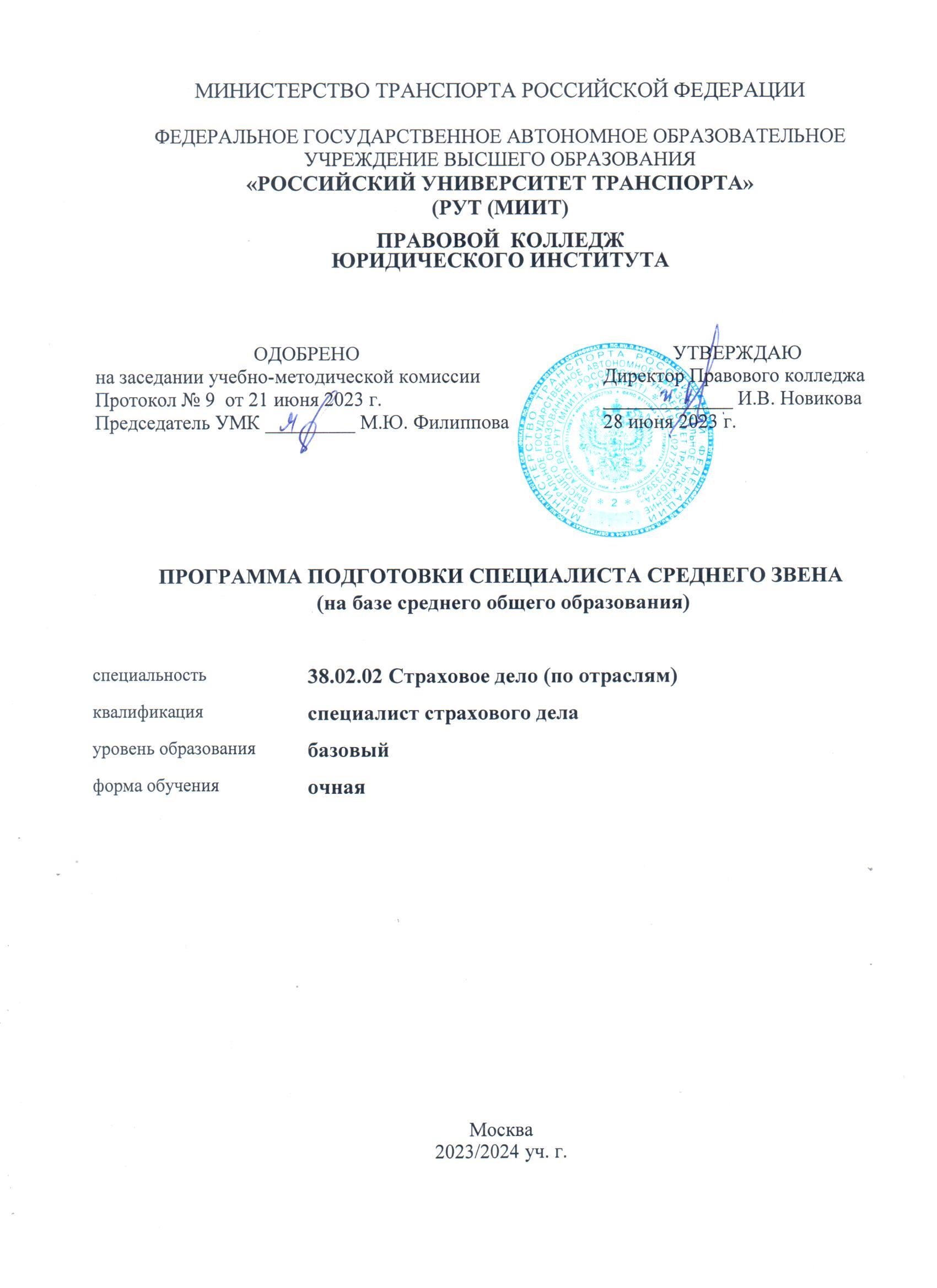 СОДЕРЖАНИЕОбщие положенияХарактеристика подготовки по специальностиХарактеристика профессиональной деятельности выпускникаТребования к результатам освоения программы по подготовке            специалиста страхового делаСтруктура программы подготовки специалиста страхового дела Требования к условиям реализации программы подготовки          специалиста страхового делаОценка качества результатов освоения Заключительные положенияОБЩИЕ ПОЛОЖЕНИЯ         Программа подготовки специалистов среднего звена по специальности Право и организация социального обеспечения в колледже разработана на основе следующих документов:- Федерального закона от 29 декабря 2012 № 273-ФЗ “Об образовании в Российской Федерации”;- Приказа Министерства образования  и науки Российской Федерации от 14 июня 2013 г. № 464 (в новой редакции от 15.12.2014 г.) «Об утверждении Порядка организации и осуществления образовательной деятельности по образовательным программам среднего профессионального образования»;- Федерального государственного образовательного стандарта среднего профессионального образования по специальности 38.02.02 Страховое дело (по отраслям), утверждённого приказом Министерства науки и образования РФ 25.08.2014г. № 833;- Приказа Министерства образования и науки Российской Федерации  от 16 август 2013 г. № 968 «Об утверждении Порядка проведения государственной итоговой аттестации  по образовательным программам среднего профессионального образования»;- Приказ Министерства Просвещения РФ от 05.08.2020 №390 «О практической подготовке обучающихся»;- Нормативно-правовых документов Министерства образования и науки Российской Федерации;- Приказа ректора университета «Об утверждении и введении в действие Положения о порядке формирования основных образовательных программ – программ подготовки специалиста среднего звена» № 350/а от 23.06.2015 г.;- Устава  Российского университета транспорта (МИИТ).        Данная программа ориентирована на реализацию следующих принципов:- приоритет получаемых знаний;- необходимость применения полученных знаний на практике;- потребность постоянного развития в образовательной и профессиональной сфере;- готовность решать профессиональные задачи.        Целью данной программы является: - развитие у обучающихся личностных качеств, а также формирование общих и профессиональных компетенций в соответствии с требованиями образовательного стандарта;- формирование у обучающихся качеств, способствующих их творческой активности и общекультурному росту: целеустремлённость, организованность, трудолюбие, ответственность, самостоятельность, гражданственность, настойчивость в достижении цели;- подготовка специалиста, владеющего способностями: оформлять страховые документы; пользоваться основной бухгалтерской и статистической отчётностью; организовывать работу привлекаемых экспертов; пользоваться архивами, нормативными документами и инструкциями государственных органов; пользоваться информационными технологиями; применять специализированное программное обеспечение для решения профессиональных задач.        Программа подготовки специалиста среднего звена, реализуемая в колледже, регламентирует цели, ожидаемые результаты, содержание, условия и технологии реализации образовательного процесса, оценку качества подготовки выпускника по данной специальности. Выпускники данной специальности востребованы на рынке труда. Они могут работать как в страховых организациях, так и в рекламных агентствах, в торговых предприятиях, государственных и коммерческих структурах, в кадровых службах.2. ХАРАКТЕРИСТИКА ПОДГОТОВКИ ПО СПЕЦИАЛЬНОСТИ          Специальности Страховое дело (по отраслям) присвоен шифр 38.02.02.Приказом Министерства образования и науки Российской Федерации образования от 25.08.2014г. № 833 утверждён Федеральный государственный образовательный стандарт.          Сроки получения среднего профессионального образования базовой подготовки по очной форме обучения и присваиваемая квалификация:  Возможна реализации программы подготовки специалиста страхового дела с использованием ресурсов нескольких образовательных организаций. А также,  наряду с образовательными организациями, могут участвовать страховые компании, медицинские организации, организации культуры, физкультурно-спортивные и иные организации, обладающие ресурсами, необходимыми для осуществления обучения, проведения учебной и производственной практики и осуществления иных видов учебной деятельности, предусмотренных образовательной программой.          Требования к поступающему: для освоения настоящей образовательной программы поступающему необходимо иметь соответствующий уровень образования, подтверждённый документом государственного образца - аттестатом о среднем общем образовании.         Кроме аттестата о среднем общем образовании, поступающий в колледж должен представить документы, перечень которых определяется локальным нормативным актом университета «Правила приёма в Российский университет транспорта» и размещён на сайте университета в разделе «Правила приёма».ХАРАКТЕРИСТИКА ПРОФЕССИОНАЛЬНОЙ ДЕЯТЕЛЬНОСТИ ВЫПУСКНИКА         Выпускник – специалист страхового дела должен:- понимать сущность и социальную значимость своей будущей профессии, проявлять к ней устойчивый интерес;- иметь представление о современном мире как духовной, культурной,интеллектуальной и экологической целостности; - осознавать себя и свое место в современном обществе;- знать основы Конституции Российской Федерации, этические и правовые нормы, регулирующие отношения человека к человеку, обществу и природе, уметь учитывать их при решении профессиональных задач;- обладать экологической, правовой, информационной и коммуникативной культурой, элементарными умениями общения на иностранном языке;- быть способным к системному действию в профессиональной ситуации, к анализу и проектированию своей деятельности, самостоятельным действиям в условиях неопределенности;- быть способным к практической деятельности по решению профессиональных задач в организациях различных организационно-правовых форм; - владеть профессиональной лексикой;- быть способным научно организовать свой труд, готовым к применениюкомпьютерной техники в сфере профессиональной деятельности;- быть готовым к позитивному взаимодействию и сотрудничеству с коллегами;- быть готовым к постоянному профессиональному росту, приобретению новых знаний;- обладать устойчивым стремлением к самосовершенствованию (самопознанию,самоконтролю, самооценке, саморазвитию); - стремиться к творческой самореализации;- знать основы предпринимательской деятельности и особенности предпринимательства;- знать основы предпринимательской деятельности и особенности предпринимательства в профессиональной сфере;- иметь научное представление о здоровом образе жизни, владеть умениями и навыками физического совершенствования.          Профессиональная деятельность выпускника данной специальности представлена следующими характеристиками:- область профессиональной деятельности выпускника;- объект профессиональной деятельности выпускников;- вид профессиональной деятельности выпускника.          Выпускник данной специальности готов выполнять следующие виды деятельности:- применять разные технологии страховых продаж;- организовывать реализацию и продажи страховых продуктов;- сопровождать и формировать договоры страхования;- определять страховую стоимость страхового продукта;- оформлять и сопровождать страховой случай; - выполнять работы по профессии «агент страховой». Область профессиональной деятельности: - заключение и сопровождение договоров страхования физических и юридических лиц;- оформление и сопровождение страховых случаев.           Объекты профессиональной деятельности:- процесс продаж страховых продуктов;- документы, сопутствующие заключению договора страхования и оформлению страхового случая;- документы внутренней и внешней отчетности;- правила страхования и методические документы по страхованию;- финансовые потоки между участниками страхования;- внутренняя информация (административные приказы, методические рекомендации по расчету страхового возмещения);- внешняя информация (нормативно-правовая база, рекомендации, изменения на страховом рынке).          Выпускник - специалист страхового дела может заниматься: - коммерческо-экономической деятельностью: заключение договоров личного и имущественного страхования, страхования ответственности, перестраховочных договоров и соглашений; исследование региональных условий и спроса на страховые продукты (услуги); проведение разъяснительной работы среди покупателей страховых продуктов (услуг) об условиях страхования; оценка рисков при заключении договоров на страховые услуги; определение размеров ущерба и сумм страхового возмещения по имущественному страхованию и страхованию ответственности, а также сумм страхового обеспечения по личному страхованию; выполнение расчетов по определению основных производственных показателей страховой деятельности;- учетно-контрольной деятельностью: ведение бухгалтерского учета имущества, обязательств и хозяйственных операций; документальное оформление и отражение на счетах бухгалтерского учета операций, связанных с движением основных средств, товарно-материальных ценностей и денежных средств; начисление и перечисление налогов и сборов в бюджеты различных уровней и внебюджетные фонды, платежей в банковские учреждения; начисление заработной платы штатным работникам страховых организаций, комиссионных вознаграждений страховым агентам и иным страховым посредникам.          Выпускник - специалист страхового дела должен Знать:- законодательные и нормативные правовые акты, руководящие и методическиематериалы и документы, регламентирующие деятельность страховых организаций;- сущность и функции страхования, его место и роль в рыночной экономике;- виды страховых услуг, типовые правила и условия страхования;- основы проведения актуарных расчетов; - правовые основы осуществления страховой деятельности с учетом региональных условий;- основы психологии и организации труда; - систему счетов бухгалтерского учета;- порядок и формы финансовых расчетов; - установленную отчетность о финансовой деятельности;- виды и методы контроля; - порядок привлечения и использования собственных и заемных средств, выпуска и приобретения ценных бумаг;- основы экономики, банковского дела, менеджмента, маркетинга и права.Уметь:- вести различные технологии розничных продаж в страховании (агентские,брокерские, банковские, сетевые посреднические, прямые офисные, телефонные, персональные);- вести продажу страховых полисов на рабочих местах;- создавать и внедрять технологию прямых продаж;- реализовывать технологии интернет-маркетинга в розничных продажах;- заниматься стратегическим и оперативным планированием розничных продаж;- анализировать эффективность каждого канала продаж страхового продукта;- заключать и сопровождать договора страхования физических и юридических лиц;- документально оформлять страховые операции;- вести учет страховых договоров;- оформлять и сопровождать страховые случаи;- консультировать клиентов по порядку действий при оформлении страхового случая;- проводить экспертизу пострадавших объектов и оценивать страховой ущерб;- принимать решения о выплате страхового возмещения, оформлять страховые акты;- вести журналы убытков, составлять отчеты и статистику убытков.ТРЕБОВАНИЯ К РЕЗУЛЬТАТАМ ОСВОЕНИЯ                  ПРОГРАММЫ ПОДГОТОВКИ СПЕЦИАЛИСТОВ СРЕДНЕГО ЗВЕНА          Выпускник - специалист страхового дела должен обладать общими компетенциями, включающими в себя способность:         Специалист страхового дела должен обладать профессиональными компетенциями, соответствующими видам деятельности:СТРУКТУРА ПРОГРАММЫ ПОДГОТОВКИ СПЕЦИАЛИСТА ПО СТРАХОВОМУ ДЕЛУПри формировании данной программы специальности колледж в полном объёме использует объём времени, отведенный на вариативную часть: либо  увеличивая при этом объем времени, отведенный на дисциплины и модули обязательной части, либо вводя новые дисциплины и модули в соответствии с потребностями рынка труда  и направленностью деятельности университета, чьим структурным подразделением является.По каждой дисциплине, заявленной в программе подготовки специалиста, должна быть разработана Рабочая программа, в которой четко сформулированы требования к результатам  освоения: компетенциям, приобретаемому практическому опыту, знаниям и умениям.        Образовательная программа подготовки специалиста страхового дела со средним профессиональным образованием состоит: - из учебных циклов:• общий гуманитарный и социально-экономический;• математический и общий естественнонаучный;• профессиональный;- из следующих разделов:• учебная практика;• производственная практика (по профилю специальности);• производственная практика (преддипломная);• промежуточная аттестация;• государственная итоговая аттестация.Структура программы подготовки специалиста по страховому делуОбщий гуманитарный и социально-экономический цикл дисциплин:•  ОГСЭ.01 Основы философии•  ОГСЭ.02 История•  ОГСЭ.03 Иностранный язык•  ОГСЭ.04 Физическая культура          Общий гуманитарный и социально-экономический, математический и общий естественнонаучный циклы состоят из дисциплин.Обязательная часть общего гуманитарного и социально-экономического цикла данной программы подготовки предусматривает изучение следующих обязательных дисциплин: "Основы философии", "История", "Иностранный язык", "Физическая культура".Математический и общий естественнонаучный цикл•  ЕН.01 Математика•  ЕН.02 Информационные технологии в профессиональной деятельностиОбщепрофессиональные дисциплины:•  ОП.01 Экономика организации •  ОП.02 Статистика•  ОП.03 Менеджмент•  ОП.04 Документационное обеспечение управления•  ОП.05 Правовое обеспечение профессиональной деятельности•  ОП.06 Финансы, денежное обращение, кредит•  ОП.07 Бухгалтерский учёт в страховых организациях•  ОП.08 Налоги и налогообложение•  ОП.09 Аудит страховых организаций•  ОП.10 Страховое дело•  ОП.11 Безопасность жизнедеятельности       Профессиональный цикл состоит из общепрофессиональных дисциплин ипрофессиональных модулей в соответствии с основными видами деятельности. В состав профессионального модуля входит один или несколько междисциплинарных курсов. При освоении обучающимися профессиональных модулей проводятся учебная практика и производственная практика (по профилю специальности).Вариативная часть:• ОГСЭ.05 Русский язык и культура речи: практика устной и письменной коммуникации• ОГСЭ.06 Культурология• ОГСЭ.07 Психология общения• ОП.12 Основы финансовой грамотности• ОП.13 Государственный надзор и регулирование страховой деятельности• ОП.14 Страхование в системе международных экономических отношений• ОП.15 Транспортное право• МДК.05.01Организация работы страхового агентаПрофессиональные модули:•  ПМ.01. Реализация различных технологий, розничных продаж в страхованииМДК.01.01	Посреднические продажи страховых продуктовМДК.01.02	Прямые продажи страховых продуктовМДК.01.03	Интернет - продажи страховых полисовУП.01.01	Учебная практика (Технологии продаж страховых продуктов)ПМ.1.ЭК	Экзамен по модулю•  ПМ.02. Организация продаж страховых продуктов. МДК.02.01	Планирование и организация продаж в страховании (железнодорожный транспорт)МДК.02.02	Анализ эффективности продаж (железнодорожный транспорт)ПП.02.01	Производственная практика (по профилю специальности)ПМ.2.ЭК	Экзамен по модулю• ПМ.03. Сопровождение договоров страхования (определение страховой стоимости и премии)МДК.03.01 Документальное и программное обеспечение страховых операций МДК.03.02 Учёт страховых договоров и анализ показателей продаж ПП.03.01	Производственная практика (по профилю специальности)ПМ.3.ЭК    Экзамен по модулю• ПМ.04. Оформление и сопровождение страхового случая (оценка страхового ущерба, урегулирование убытков)МДК.04.01	Документальное и программное обеспечение страховых выплат МДК.04.02	Правовое регулирование страховых выплат и страховое мошенничество МДК.04.03	Оценка ущерба и страхового возмещения ПП.04.01	Производственная практика (по профилю специальности)ПМ.4.ЭК	Экзамен по модулю• ПМ.05.   Выполнение работ по одной или нескольким профессиям рабочих, должностям служащих.УП.05.01	Учебная практика по профессии  20034 "Агент страховой"ПМ.5.ЭК	Экзамен квалификационныйМаксимальный объем учебной нагрузки обучающего составляет 3186 часа, включает все виды аудиторной и внеаудиторной (самостоятельной) учебной работы по освоению основной профессиональной образовательной программы. Аудиторная нагрузка составляет 2124 часа. Максимальный объем аудиторной учебной нагрузки при очной форме обучения составляет 36 часов в неделю. Вариативная часть – 972 часа.ТРЕБОВАНИЯ К УСЛОВИЯМ РЕАЛИЗАЦИИ ПРОГРАММЫ ПОДГОТОВКИ СПЕЦИАЛИСТА СТРАХОВОГО ДЕЛАКолледж самостоятельно разрабатывает и утверждает образовательную программу подготовки специалиста по страховому делу по специальности Страховое дело (по отраслям) в соответствии с требованиями образовательного стандарта. В данной программе большая часть времени отводится освоению практических навыков и умений.Для освоения обучающимися примеров и видов профессиональной деятельности, формирования общих и профессиональных компетенций, а также для приобретения необходимых умений и опыта практической работы проводятся практики, которые подразделяются на учебную и производственную.Практика имеет целью комплексное освоение обучающимися всех видов профессиональной деятельности по выбранной специальности.Содержание практик определяется требованиями к результатам обучения в соответствии с требованиями Федерального государственного образовательного стандарта специальности Страховое дело (по отраслям).Учебная практика и практика по профилю специальности направлены наформирование у студентов практических профессиональных умений, приобретение первоначального практического опыта и реализуется в рамках профессиональных модулей при освоении профессиональных компетенций. Производственная практика осуществляется в соответствии с договорами между организациями и университетом (колледжем).            Учебная и производственная практики проводятся в ходе освоения профессиональных модулей. При этом на эти виды практик выделяется 10 недель. Преддипломная практика проводится концентрированно на заключительном этапе обучения в организациях, направление деятельности которых соответствует профилю получения специальности.          Сроки практик:- учебная практика – 4 недели- производственная практика (по профилю специальности) – 6 недель- производственная практика (преддипломная) – 4 недели.Реализация программы по указанной специальности обеспечена педагогическими кадрами:- преподаватели должны иметь высшее образование, соответствующее профилю преподаваемой дисциплины; - соответствие образования читаемой дисциплине;- преподаватели, отвечающие за освоение обучающимися профессионального учебного цикла, должны иметь опыт деятельности в организациях соответствующей профессиональной сферы;   - допустимо чтение иной дисциплины при наличии у преподавателя дополнительного профессионального образования и документа его подтверждающего;- обязательным условием является прохождение программ повышения квалификации не реже 1 раза в 3 года.         Данная программа обеспечена учебно-методической документацией по всем дисциплинам, междисциплинарным курсам и профессиональным модулям: рабочая программа утверждённого образца, зачтено-экзаменационные материалы, фонды оценочных средств, демонстрационные материалы, презентации и прочее.         К преподаванию привлекается профессорско-преподавательский состав университета, что обеспечивает преемственность уровней образования и облегчает адаптацию студентов, продолжающих обучение на ступени высшего образования.          К проведению учебных занятий: практические занятия, мастер-классы, круглые столы, тематические лекции, привлекаются специалисты. Также представители организаций могут участвовать в разработке тематик курсовых работ и дипломных работ, быть руководителями практик.          Реализация данной образовательной программы обеспечена доступом каждого обучающегося к библиотечным фондам.Обучающимся колледжа предложены издания и литература двух библиотек: библиотека Юридического института и библиотека Университета (library.miit.ru).         Библиотечный фонд укомплектован печатными и электронными изданиями основной  и дополнительной учебной литературы по дисциплинам всех циклов, изданной за последние пять лет.           В качестве дополнительной литературы используется фонд нормативных документов, сборники законодательных актов, справочники, отраслевые журналы и другие издания, которые в библиотеке находятся в достаточном количестве.  Библиотечный фонд помимо учебной литературы включает официальные, справочно-библиографические и периодические издания в расчёте 1 - 2 экземпляра на каждых 100 обучающихся.         Обеспеченность студентов колледжа необходимой учебной литературой соответствует нормативу 0,5 экз. на одного студента. Источники учебной информации отвечают современным требованиям.         В колледже проводится целенаправленная работа по обеспечению образовательного процесса учебной, учебно-методической литературой, разработанной преподавателями и изданной собственной типографией «Юридический институт МИИТ». Преподавательский коллектив издает собственные учебно-методические материалы, создает учебно-методические комплексы дисциплин, программы дисциплин, методические рекомендации по изучению дисциплин, готовит методическое сопровождение дисциплины, включая самостоятельную работу, курсовую и дипломную. Учебный фонд регулярно пополняется, систематически проводятся заказы на новые учебники, учебные пособия, ведется поиск учебной литературы по прайс-листам и каталогам ведущих издательств, на основании чего и осуществляются заказы на учебную литературу.           Каждый обучающийся обеспечен доступом (имеет индивидуальный логин и пароль) к электронно-библиотечной системе, содержащей издания по основным изучаемым дисциплинам, междисциплинарным курсам, профессиональным модулям. Электронно-библиотечная система обеспечивает возможность индивидуального доступа для каждого обучающегося из любой точки, в которой имеется доступ к сети Интернет: обучающимся предоставлена возможность оперативного обмена информацией с российскими образовательными организациями, иными организациями и доступ к современным профессиональным базам данных и информационным ресурсам сети Интернет.              Все студенты имеют возможность открытого доступа к фондам учебно-методической документации и интернет-ресурсам: - к  ЭБС на платформе Oracle http://miit.ru/portal/page/portal/miit/library/e-catalogue;  - к Российской универсальной научной электронной библиотеке «eLibrary» http://elibrary.ru/ (договор от 13.10.2011 № SU-/2011/пр-384); - к ЭБС образовательных и просветительских изданий IQLibrary http://www.iqlib.ru/ (договор от 27.10.2011 № 2011/пр-400);  - к электронной библиотеке Book.ru http://book.ru/ (договор от 12.10.2011 № 2011/пр-382); - к фондам учебно-методической документации на сайте Правовой колледж Юридического института http://ui-miit.ru/.   При использовании электронных изданий колледж  обеспечивает каждого обучающегося рабочим местом в компьютерном классе в соответствии с объёмом изучаемых дисциплин.  Образовательная организация обеспечена необходимым комплектом лицензионного программного обеспечения.Список программ, установленных в компьютерных классах на каждое рабочее место студента: Microsoft Windows XP, Windows 7, Microsoft Office 2010, 7-Zip, Adobe Reader, Альта-Максимум-PRO: «Альта-ГТД-PRO», «Такса», «Тамдок», АСТ.  Программно-информационное обеспечение колледжа соответствует требованиям федерального государственного образовательного стандарта специальности.          Для качественного образовательного процесса необходимы следующие учебные кабинеты и лаборатории:Кабинеты:социально-экономических дисциплин;иностранного языка;математики;информационных технологий в профессиональной деятельности;экономики организации;статистики;менеджмента;документационного обеспечения управления;правового обеспечения профессиональной деятельности;финансов, денежного обращения и кредита;налогов и налогообложения;страхового дела;бухгалтерского учёта и аудита в страховых организациях;анализа финансово-хозяйственной деятельности;страхового права;безопасности жизнедеятельности;междисциплинарных курсов;методический.Лаборатории:информационных технологий;лингафонная;учебная страховая организация.Спортивный комплекс:спортивный зал;Залы:библиотека, читальный зал с выходом в сеть Интернет;актовый зал.ОЦЕНКА КАЧЕСТВА ОСВОЕНИЯПРОГРАММЫ ПОДГОТОВКИ СПЕЦИАЛИСТОВ СРЕДНЕГО ЗВЕНАКачество освоения учебных дисциплин общеобразовательного цикла данной образовательной программы с получением среднего (полного) общего образования оценивается в процессе текущего контроля и промежуточной аттестации.Оценка качества подготовки обучающихся и выпускников осуществляется в двух основных направлениях:- оценка уровня освоения дисциплин;- оценка компетенций обучающихся.          При оценке качества освоения изучаемых дисциплин использование следующих видов контроля:- текущий контроль (контрольные, самостоятельные, проверочные работы, тестирование);- промежуточный контроль (контрольная работа, дифференцированный зачёт, экзамен);- государственная итоговая аттестация (выпускная квалификационная работа).          Формы, периодичность и порядок проведения промежуточной аттестации определяются колледжем самостоятельно и отражаются в учебном плане и графике образовательного процесса. Формы и способы текущего контроля успеваемости, промежуточной аттестации по каждой дисциплине и профессиональному модулю разрабатываются преподавателем лично, утверждаются на заседании Учебно-методической комиссии и доводятся до сведения обучающихся в течение первых двух месяцев от начала обучения.Итогом освоения профессионального модуля (ПМ) является готовность к выполнению соответствующего вида деятельности и обеспечивающих его профессиональных компетенций, а также развитие общих компетенций, предусмотренных требованиям образовательного стандарта. Промежуточный контроль проводится в форме зачёта или дифференцированного зачёта проводится за счёт часов, отведённых на освоение соответствующего модуля или дисциплины на последнем учебном занятии. Экзамен по дисциплине проводится по утверждённому графику в период экзаменационной сессии. Для проведения аттестации обучающихся (текущий контроль успеваемости и промежуточная аттестация) создаются фонды оценочных средств, позволяющие оценить умения, знания, практический опыт и освоенные компетенции.Фонды оценочных средств для промежуточной аттестации по дисциплинам и междисциплинарным курсам разрабатываются преподавателем, утверждаются на заседании Учебно-методической комиссии института. Особое место должно быть уделено самостоятельной работе обучающихся.Консультации являются одной из форм руководства самостоятельной работы студентов и оказания им помощи в освоении учебного материала. Консультации проводятся регулярно в часы самостоятельной работы и носят в основном индивидуальный характер. Государственная итоговая аттестация выпускника является обязательной и осуществляется после освоения образовательной программы в полном объеме.  Государственная итоговая аттестация выпускников включает подготовку и защиту выпускной квалификационной работы. В колледже выпускная квалификационная работа представлена в форме дипломной работы. К написанию и защите дипломной работы предъявляются определенные требования, закреплённые в Рабочей программе государственной итоговой аттестации и в методических рекомендациях по написанию дипломной работы. Обязательное требование - соответствие тематики дипломной работы содержанию одного или нескольких профессиональных модулей.          Требования к проведению государственной итоговой аттестации и защите дипломной работы определены в соответствии с Порядком проведения государственной (итоговой) аттестации выпускников по программам СПО.           К государственной итоговой аттестации допускается обучающийся, не имеющий академической задолженности и в полном объеме выполнивший учебный план.            Выпускная квалификационная работа (дипломная работа) способствует закреплению и развитию навыков самостоятельной работы и овладению методикой научного исследования при решении конкретных проблемныхвопросов. Кроме того, она позволяет оценить степень подготовленности выпускника для практической работы. В работе выпускник должен показать также и умение использовать компьютерные методы сбора и обработки информации, применяемые в сфере профессиональной деятельности - владение электронной информационно-образовательной средой.           На дипломную работу должны быть: отзыв научного руководителя, рецензия внешнего рецензента, справка по системе «Антиплагиат» с указанием процента оригинальности текста дипломной работы.            Государственная итоговая аттестация:- подготовка и написание выпускной квалификационной работы – 4 недели;- защита выпускной квалификационной работы – 2 недели.ЗАКЛЮЧИТЕЛЬНЫЕ ПОЛОЖЕНИЯВыпускники специальности 38.02.02 Страховое дело (по отраслям) востребованы на современном рынке труда.  Они могут работать в кредитных организациях всех форм собственности, страховых компаниях, финансовых и экономических отделах организаций, предприятий и бюджетных учреждений. Имея знания и практические навыки по специальности, они смогут успешно открыть своё дело в соответствующем секторе рынка страховых услуг.          Выпускники – специалисты страхового дела смогут удовлетворить потребности рынка труда и работодателей в страховых государственных, негосударственных и коммерческих компаниях и организациях.          Специалист по страхованию со средним профессиональным образованием может заключать и сопровождать договоры страхования физических и юридических лиц, оформлять и сопровождать страховые случаи от лица и за счёт страховых организаций. Выпускник в полном объёме владеет правилами и всеми нормативными документами страхования, процессом продаж страховых продуктов, может руководить финансовым потоком между участниками страховых отношений.          Качественная подготовка специалиста в области страхования есть взаимосвязанный процесс обучения и воспитания. Определяющим является создание условий для сохранения и укрепления физического и психического здоровья участников образовательного процесса, для гармоничного развития личности, реализации ее творческой и гражданской активности, готовности служению Отечеству, повышения профессионального уровня будущих специалистов.           В колледже конечной целью воспитания выпускника признается формирование высоконравственной, всесторонне развитой социально-компетентной личности, конкурентоспособного специалиста, гражданина и патриота своей страны. При воспитании современного специалиста необходимо: создание благоприятных условий для личностного и профессионального формирования выпускников, сочетающих в себе глубокие профессиональные знания и умения, развитые социально-управленческие навыки с высокими моральными и патриотическими качествами, духовной зрелостью, обладающих правовой и коммуникативной культурой, способных к творческому самовыражению и активной гражданской позиции.Уровень образования, необходимый для приемана обучение по ППССЗНаименование квалификации Срок получения СПО по ППССЗ базовой подготовкив очной форме обучениясреднее общее образованиеспециалистстрахового дела1 год 10 месяцевУровень образования, необходимый для приемана обучение по ППССЗНаименование квалификации Срок получения СПО по ППССЗ базовой подготовкив заочной форме обучениясреднее общее образованиеспециалистстрахового дела2 год 10 месяцевКод компетенцииСодержаниеОК 1.Понимать сущность и социальную значимость своей будущей профессии, проявлять к ней устойчивый интересОК 2.Организовывать собственную деятельность, выбирать типовые методы и способы выполнения профессиональных задач, оценивать их эффективность и качествоОК 3.Принимать решения в стандартных и нестандартных ситуациях и нести за них ответственностьОК 4.Осуществлять поиск и использование информации, необходимой для эффективного выполнения профессиональных задач, профессионального и личностного развитияОК 5.Использовать информационно-коммуникационные технологии в профессиональной деятельностиОК 6.Работать в коллективе и команде, эффективно общаться с коллегами, руководством, потребителямиОК 7.Брать на себя ответственность за работу членов команды (подчинённых), результат выполнения заданийОК 8.Самостоятельно определять задачи профессионального и личностного развития, заниматься самообразованием, осознанно планировать повышение квалификацииОК 9.Ориентироваться в условиях частой смены технологий в профессиональной деятельностиКод компетенцииСодержаниеПМ. 01Реализация различных технологий розничных продаж в страхованииПК 1.1. Реализовывать технологии агентских продажПК 1.2. Реализовывать технологии брокерских продаж и продаж финансовыми
 консультантамиПК 1.3. Реализовывать технологии банковских продажПК 1.4. Реализовывать технологии сетевых посреднических продажПК 1.5. Реализовывать технологии прямых офисных продажПК 1.6. Реализовывать технологии продажи полисов на рабочих местахПК 1.7. Реализовывать директ - маркетинг как технологию прямых продажПК 1.8. Реализовывать технологии телефонных продажПК 1.9. Реализовывать технологии интернет-маркетинга в розничных продажахПК 1.10. Реализовывать технологии персональных продаж в розничном страхованииПМ. 02 Организация продаж страховых продуктовПК 2.1. Осуществлять стратегическое и оперативное планирование розничных продажПК 2.2. Организовывать розничные продажиПК 2.3. Реализовывать различные технологии розничных продаж в страхованииПК 2.4. Анализировать эффективность каждого канала продаж страхового продуктаПМ. 03 Сопровождение договоров страхования (определение страховой стоимости и премии)ПК 3.1. Документально оформлять страховые операцииПК 3.2. Вести учёт страховых договоровПК 3.3. Анализировать основные показатели продаж страховой организацииПМ. 04 Оформление и сопровождение страхового случая (оценка страхового ущерба, урегулирование убытков)ПК 4.1. Консультировать клиентов по порядку действий при оформлении страхового случаяПК 4.2. Организовывать экспертизы, осмотр пострадавших объектовПК 4.3. Подготавливать и направлять запросы в компетентные органыПК 4.4. Принимать решения о выплате страхового возмещения, оформлять  страховые актыПК 4.5. Вести журналы убытков, в том числе в электронном виде, составлять отчёты, статистику убытковПК 4.6. Принимать меры по предупреждению страхового мошенничестваПМ. 05Выполнение работ по профессии «агент страховой»ИндексНаименование учебных циклов, разделов, модулей, требования к знаниям, умениям, практическому опытуВсего максимальной учебной нагрузки обучающегося(час./нед.)В том числе часов обязательных учебных занятийОГСЭ.00Общий гуманитарный и социально-экономический учебный цикл498 ч.332 ч.ЕН.00Математический и общий естественнонаучный учебный цикл174 ч.116 ч.ЕН.00Математический и общий естественнонаучный учебный цикл174 ч.116 ч.П.00Профессиональный цикл1542 ч.1028 ч.ОП.00Общепрофессиональные дисциплины702468ПМ.00Профессиональные модули840560Вариативная часть учебных циклов ППССЗ972648Всего часов обучения по учебным циклам ППССЗ22141476УП.00Учебная практика44ПП.00Производственная практика (по профилю специальности)66ПДП.00Производственная практика (преддипломная)44ПА.00Промежуточная аттестация55ГИА.00Государственная итоговая аттестация66ГИА.01Подготовка выпускной квалификационной работы44ГИА.02Защита выпускной квалификационной работы22